Схема № 83Границ прилегающих территорий Забайкальского края Карымский район Спортивная площадка- Варкаут п. Карымское, ул. Ленинградская, д.72 А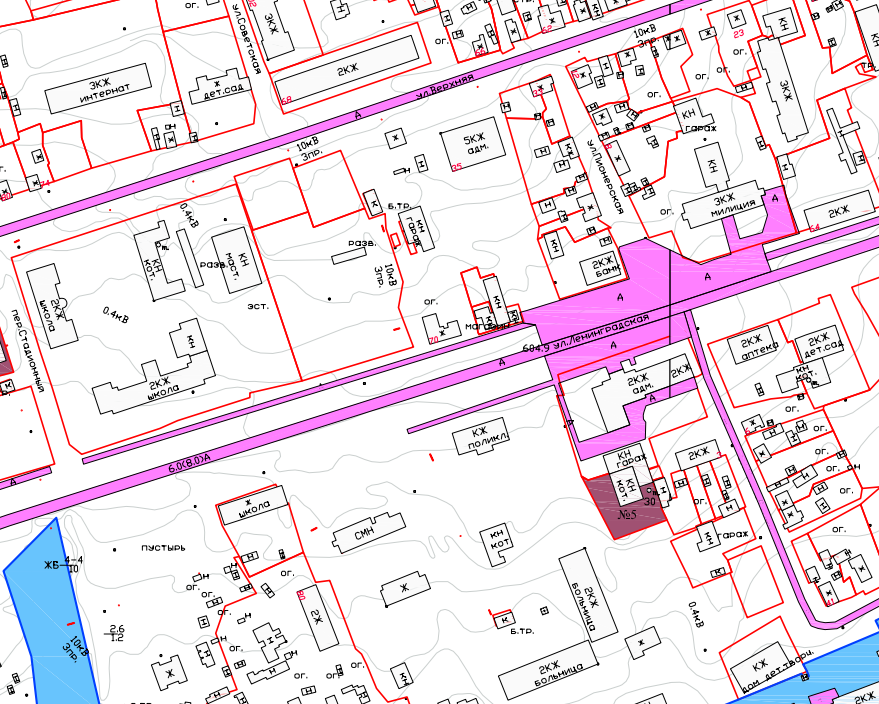 